государственное бюджетное образовательное учреждение дополнительного профессионального образования Самарской области «Кинельский ресурсный центр» 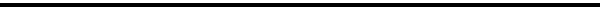 ПРИКАЗ№ 39 – ОД	                                                                                         от 05 февраля 2018 г.Об организации и проведении курсов по программе повышения квалификации «Современные проблемы географии»На основании плана–графика Кинельского территориального управления министерства образования и науки Самарской области по обеспечению введения федерального государственного образовательного стандарта на территории Кинельского образовательного округа, по запросу целевой аудитории, ПРИКАЗЫВАЮ:Провести обучение педагогов Кинельского образовательного округа по программе курсов повышения квалификации «Современные проблемы географии» (36 ч.). Утвердить расписание проведения курсов (Приложение 1).Заведующей отделом Служба ранней помощи (А. Н. Артёмовой):3.1.Организовать работу по формированию базы данных слушателей курса «Современные проблемы географии»;3.2.Обеспечить образовательные учреждения информационными материалами по содержанию и расписанию проведения курса, включая программу;3.3.Организовать учёбу педагогов согласно расписанию. 3.4.Организовать и провести проверку итоговых работ слушателей.3.5.Довести до сведения слушателей информацию о результатах прохождения курсовой подготовки не позднее 14. 02. 2018 г.4.   Контроль за исполнением данного приказа оставляю за собой.Директор                              		  	                                                    А. В. ГулинаС приказом ознакомлен(а):_______________ «_____» ____________________20__ г.Приложение 1 к Приказу ГБУ ДПО  «Кинельский РЦ» от 05. 02. 2018 № 39-ОД Расписаниепроведения курсов по программе повышения квалификации «Современные проблемы географии»05. 02. 2018 г. – 09. 02. 2018 г.Преподаватель – Артёмова А. Н.База проведения – ГБУ ДПО «Кинельский РЦ» датавремя проведенияместо проведениятемакол-во часовпреподаватель05. 02. 201813.00ГБУ ДПО "Кинельский РЦ", г. Кинель,                       ул. Украинская, 50.Картография8Артёмова А. Н.06. 02. 201813.00ГБУ ДПО "Кинельский РЦ", г. Кинель,                       ул. Украинская, 50.Как сдать ОГЭ по географии8Артёмова А. Н.07. 02. 201813.00ГБУ ДПО "Кинельский РЦ", г. Кинель,                       ул. Украинская, 50.Минералы8Артёмова А. Н.08. 02. 201813.00ГБУ ДПО "Кинельский РЦ", г. Кинель,                       ул. Украинская, 50.Экономическая география8Артёмова А. Н.09. 02. 201813.00ГБУ ДПО "Кинельский РЦ", г. Кинель,                       ул. Украинская, 50.Природные зоны, типы растений и животный мир Самарской области4Артёмова А. Н.36